Community Food 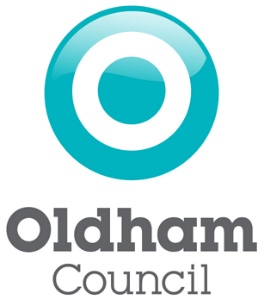 Growing VolunteerThe Hub & Northern Roots, Snipe Clough, OldhamRegistration FormMy details:	My interest in this role	My availabilityStaying in touchThank you for your interest in this volunteer role. We will be in touch soon.Volunteer Role Title:Community Food Growing Volunteer First NameLast NameEmailMobile / phoneAddressTownPostcode Date of BirthI confirm:I am over 18 I am legally entitled to volunteer in the UK I confirm:I am over 18 I am legally entitled to volunteer in the UK I am interested in volunteering because:I have considered the role description and have the following skills / experience to offer:I have considered what the role will involve and am interested in developing the following skills / knowledge: Please tick any session times that you are available. This will help us to match you with an available space. Tuesdays 10-12pm Tuesdays 1-3pm Thursdays 10-12pm Thursdays 1-3pm Please tell us if you have any access requirements or health conditions that we should know about:Your interest and support are valuable to us. We may like to let you know about other volunteering opportunities or events that may interest you.  Yes, that’s fine No, please don’t Please note, we will never pass on your details to another organisation.My preferred method of contact            Phone             Email By post to:Hannah WilliamsAlexandra Park Offices, Alexandra Park DepotKings Road, Oldham  OL8 2BHBy email to:hannah.williams@oldham.gov.uk